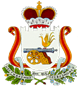 АДМИНИСТРАЦИЯ КОЗИНСКОГО СЕЛЬСКОГО ПОСЕЛЕНИЯ СМОЛЕНСКОГО РАЙОНА СМОЛЕНСКОЙ ОБЛАСТИПОСТАНОВЛЕНИЕот 10 июля 2020 года  № 117О закреплении имущества за  муниципальным унитарным предприятием «Козино»В целях исполнения постановления Администрации Козинского сельского поселения Смоленского района Смоленской области №35 от 23.03.2020г «О создании муниципального унитарного предприятия «Козино» на территории муниципального образования Козинского сельского поселения Смоленского района Смоленской области, Администрация Козинского сельского поселения Смоленского района Смоленской области  ПОСТАНОВЛЯЕТ:      1.  Закрепить  за муниципальным унитарным предприятием «Козино» имущество на праве хозяйственного ведения согласно Приложения №1.      2.  Передать муниципальному унитарному предприятию имущество по акту приема – передачи имущества, закрепляемого на праве хозяйственного ведения.      3. Настоящее постановление вступает в силу с момента подписания и полежит размещению на официальном сайте Администрации муниципального образования Козинского сельского поселения Смоленского района Смоленской области в информационно-телекоммуникационной сети «Интернет».     4. Контроль за  исполнением настоящего постановления оставляю за собой.Глава муниципального образованияКозинского сельского поселенияСмоленского района Смоленской области                    Н.Д.Макаренков                                                                         Приложение   к Постановлению                                                                                   Администрации Козинского сельского                                                                       поселения Смоленского  района                                                    Смоленской области                                                                 от 10 июля 2020 года  №117Переченьимущества, передаваемого в хозяйственное ведениеВ МУП «Козино»п/пНаименование недвижимого имуществаАдрес (местоположение) недвижимого имуществаКадастровый номер муниципального недвижимого имуществаПлощадь, протяженность и (или) иные параметры, характеризующие физические свойства недвижимого имуществаДаты возникновения и прекращения права муниципальной собственности на недвижимое имуществоОснования возникновения (прекращения) права муниципально й собственности на недвижимое имущество12345671Водонапорная башняСмоленская область, Смоленский район, Козинское с/п д. Ясная Поляна67:18:3750101:243Высота 7 м, емкость 30 куб.м14.09.11Постановление администрации Смоленской области от 24.10.2008 №6042.Водонапорная башняСмоленская область, Смоленский район, Козинское с/п д. Богородицкое67:18:3840101:13141,8 кв.м26.06.07Акт приемки-передачи  от 27.12.053Водонапорная башняСмоленская область, Смоленский район, Козинское с/п д. Высокое67:18:3860101:169Высота 7,0 м, емкость 30 куб.м14.09.11Постановление администрации Смоленской области от 24.10.2008 №6044Водонапорная башняСмоленская область, Смоленский район, Козинское с/п д.Богородицкое67:18:3760101:171Высота 7,0 м14.09.11Постановление Администрации Смоленской области от 24.10.2008 №6045.Водонапорная башняСмоленская область, Смоленский район, Козинское с/п д.Богородицкое67:18:3840101:13131,8 кв.м09.06.07Акт приема-передачи от 01.10.076.Водонапорная башня Смоленская область, Смоленский район, Козинское с/п д.Столыбино67:18:3740101:115Высота 7 м14.09.11Постановление Администрации Смоленской области от 24.10.2008 №6047.Водонапорная башняСмоленская область, Смоленский район, Козинское с/п д.Латошино67:18:3700101:158Высота 7 м28.09.11Постановление Администрации Смоленской области от 24.10.2008 №6048.Водонапорная башняСмоленская область, Смоленский район, Козинское с/п д.Мокрятчино67:18:3770101:53Высота 7,0 м14.09.11Постановление Администрации Смоленской области от 24.10.2008 №6049.Водонапорная башня Смоленская область, Смоленский район, Козинское с/п д. Митино67:18:3760101:171Высота 7,0 м14.09.11Постановление Администрации Смоленской области от 24.10.2008 №60410Водонапорная башняСмоленская область, Смоленский район, Козинское с/п д. Рогачево11Водонапорная башняСмоленская область, Смоленский район, Козинское с/п д. ст.Синявино12Центрально-тепловой пунктСмоленская область, Смоленский район, Козинское с/п севернее д.Киселевка на расстоянии 450 м67:18:00601108:117429,6 кв.м08.06.09Акт приемки-передачи  от 27.12.0513Центральныйтепловой пунктСмоленская область, Смоленский район, Козинское с/п д. Богородицкое67:18:3840101:1317117 кв.м04.09.07Акт приема-передачи от 01.10.0714Артезианская скважинаСмоленская область, Смоленский район, Козинское с/п д.Высокое67:18:3860101:168Глубина 144,014.09.11Постановление Администрации Смоленской области от 24.10.2008 №60415Артезианская скважинаСмоленская область, Смоленский район, Козинское с/п д. Ясная Поляна67:18:3750101:244Глубина 144 м14.09.11Постановление Администрации Смоленской области от 24.10.2008 №60416Артезианская скважинаСмоленская область, Смоленский район, Козинское с/п д.Столыбино67:18:3740101:116Глубина 110м14.09.11Постановление Администрации Смоленской области от 24.10.2008 №60417Артезианская скважинаСмоленская область, Смоленский район, Козинское с/п д.Латошино67:18:3700101:159Глубина 110 м28.09.11Постановление Администрации Смоленской области от 24.10.2008 №60418Артезианская скважинаСмоленская область, Смоленский район, Козинское с/п д.Митино67:18:3760101:170Глубина 144,0 м14.09.11Постановление Администрации Смоленской области от 24.10.2008 №60419Артезианская скважинаСмоленская область, Смоленский район, Козинское с/п д. Ст.СинявиноГлубина 144 м20Артезианская скважинаСмоленская область, Смоленский район, Козинское с/п д.Богородицкое67:18:3840101:131822.10.07Акт приемки-передачи  от 27.12.0521Артезианская скважинаСмоленская область, Смоленский район, Козинское с/п д.БогородицкоеГлубина  154 м 22Артезианская скважинаСмоленская область, Смоленский район, Козинское с/п д.Рогачево23Артезианская скважинаСмоленская область, Смоленский район, Козинское с/п д.Селифоново24Артезианская скважинаСмоленская область, Смоленский район, Козинское с/п д.Горяны25Шахтный колодецСмоленская область, Смоленский район, Козинское с/п д. Митино67:18:3760101:228Глубина 13,5 кв.26.05.07Передаточный акт от 14.04.2014; Постановление Администрации МО «Смоленский район» Смоленской области от 14.04.2014 №83326Канализационно-насосная станцияСмоленская область, Смоленский район, Козинское с/п д.Богородицкое67:18:3840101:131937,3 кв.м16.10.07Акт приемки-передачи, утвержденный Главой  МО «Смоленский район» от 27.12.0527Канализационная-насосная станция с сетямиСмоленская область, Смоленский район, Козинское с/п севернее д.Киселевка на расстоянии 450 мПротяженность 350 м1968 г.ввода28КанализацияСмоленская область, Смоленский район, Козинское с/п д.Богородицкое67:18:3700101:158Протяженность 2 565,3 пог.м24.01.08Акт приемки-передачи, утвержденный Главой  МО «Смоленский район» от 27.12.0529Очистные сооруженияСмоленская область, Смоленский район, Козинское с/п д. Богородицкое67:18:3840101:1322Отстойник -высота 2м, колодец –высота 2 м.15.10.07Акт приемки-передачи, утвержденный Главой  МО «Смоленский район» от 27.12.0530ВодопроводСмоленская область, Смоленский район, Козинское с/п д.Богородицкое, д.Алтуховка, д.Туринщина67:18:0000000:1000Протяженность  10 592,0 пог.м11.02.08Акт приемки-передачи, утвержденный Главой  МО «Смоленский район» от 27.12.0531ВодопроводСмоленская область, Смоленский район, Козинское с/п д. ЛатошиноПротяженность 750 пог.м1964 г. ввода14.09.1993Решение Смоленского районного Совета народных депутатов №67 от 14.09.9332ВодопроводСмоленская область, Смоленский район, Козинское с/п д. МитиноПротяженность 1354 пог.м1971 г. ввода33ВодопроводСмоленская область, Смоленский район, Козинское с/п д. СтолыбиноПротяженность 811 м14.09.1993Решение Смоленского районного Совета народных депутатов №67 от 14.09.9334ВодопроводСмоленская область, Смоленский район, Козинское с/п д. Ясная ПолянаПротяженность 2321,3 пог. м14.09.1993Решение Смоленского районного Совета народных депутатов №67 от 14.09.9335ВодопроводСмоленская область, Смоленский район, Козинское с/п д. ВысокоеПротяженность 740, 5  пог.м 14.09.1993Решение Смоленского районного Совета народных депутатов №67 от 14.09.9336ВодопроводСмоленская область, Смоленский район, Козинское с/п д. МокрятчиноПротяженность 1514,1 м14.09.1993Решение Смоленского районного Совета народных депутатов №67 от 14.09.9337Наружные сети водопровод Смоленская область, Смоленский район, Козинское с/п д. Селифоново38Водозаборное сооружениеСмоленская область, Смоленский район, Козинское с/п д. ст.Синявино39Объект водоснабжения  с сетями водопровода Смоленская область, Смоленский район, Козинское с/п д. Богородицкое40Объект водоснабжения  с сетями водоснабжения д.Старое и новое СинявиноСмоленская область, Смоленский район, Козинское с/п д. ст.Синявино и новое Синявино1950 пог.м41Экскаватор – погрузчик ДЭМ 1142, 18.07.2013г. выпуска, заводской № 1132, государственный регистрационный знак 51-78 СА 67